ΘΕΜΑ  : Πρόσκληση εκδήλωσης ενδιαφέροντος για κατάθεση οικονομικής προσφοράς για   5/ήμερη εκπαιδευτική εκδρομή της Γ΄ τάξης του ΓΕΛ Μεσοποταμίας στη Βουδαπέστη.ΣΧΕΤ.: Υ.Α. 20883/ΓΔ4/12-02-2020 (ΦΕΚ 456/τ.Β΄/13-02-2020) με θέμα «Εκδρομές – Εκπαιδευτικές Επισκέψεις μαθητών/μαθητριών Δημόσιων και Ιδιωτικών σχολείων Δευτεροβάθμιας Εκπαίδευσης εντός και εκτός της χώρας»ΠΡΟΣΚΑΛΟΥΜΕτα Γραφεία Γενικού Τουρισμού με ειδικό σήμα και άδεια λειτουργίας από τον ΕΟΤ σε ισχύ να καταθέσουν στο Γενικό Λύκειο Μεσοποταμίας Καστοριάς σφραγισμένη προσφορά συνοδευόμενη από τα προβλεπόμενα  πιστοποιητικά μέχρι την Παρασκευή 21 Οκτωβρίου 2022 και ώρα 11:30 π.μ.Οι προσφορές μπορούν να υποβληθούν από εξουσιοδοτημένο εκπρόσωπο ή ταχυδρομικά, αρκεί να διασφαλιστεί ότι θα έχουν παραληφθεί από το σχολείο μας μέχρι την παραπάνω ημερομηνία και ώρα. Οι προσφορές θα ανοιχτούν στο γραφείο του Διευθυντή από την επιτροπή αξιολόγησης αμέσως μετά τη λήξη της προθεσμίας και δίνεται η δυνατότητα στους ενδιαφερόμενους να παρίστανται στη διαδικασία. Για τη σύνταξη της προσφοράς αυτής σας αναφέρουμε τα εξής:Το πρακτορείο που θα επιλεγεί θα ενημερωθεί με τηλεφωνική επικοινωνία.Ο Διευθυντής            						 	  Κωνσταντίνου Βασίλειος                                                   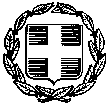 ΕΛΛΗΝΙΚΗ ΔΗΜΟΚΡΑΤΙΑΑΝΑΡΤΗΤΕΟ ΣΤΟ ΔΙΑΔΙΚΤΥΟΑρ. Πρωτ.: Φ23/ 210ΥΠΟΥΡΓΕΙΟ ΠΑΙΔΕΙΑΣ ΚΑΙ ΘΡΗΣΚΕΥΜΑΤΩΝΠΟΛΙΤΙΣΜΟΥ ΚΑΙ ΑΘΛΗΤΙΣΜΟΥΜεσοποταμία 14-10-2022ΠΕΡ.Δ/ΝΣΗ Π.&Δ. ΕΚΠ/ΣΗΣ ΔΥΤ. ΜΑΚΕΔΟΝΙΑΣΜεσοποταμία 14-10-2022Δ/ΝΣΗ Δ/ΘΜΙΑΣ ΕΚΠΑΙΔΕΥΣΗΣ ΚΑΣΤΟΡΙΑΣΠΡΟΣ:Δ.Δ.Ε. ΚαστοριάςΓΕΝΙΚΟ ΛΥΚΕΙΟ ΜΕΣΟΠΟΤΑΜΙΑΣΠΡΟΣ:Δ.Δ.Ε. ΚαστοριάςΤηλ. - Fax : 24670 6119452050 Μεσοποταμίαe-mail:   mail@lyk-mesop.kas.sch.grΚΟΙΝ.:1ΣΧΟΛΕΙΟΓΕΝΙΚΟ ΛΥΚΕΙΟ ΜΕΣΟΠΟΤΑΜΙΑΣ ΚΑΣΤΟΡΙΑΣ2ΠΡΟΟΡΙΣΜΟΣ - ΗΜΕΡΟΜΗΝΙΑ ΑΝΑΧΩΡΗΣΗΣΚΑΙ ΕΠΙΣΤΡΟΦΗΣ ΒΟΥΔΑΠΕΣΤΗ - 4 διανυκτερεύσεις /5 ημέρες στο διάστημα:  από  1-19 ΔEKEMBΡΙΟΥ 2022 ή   1-20 ΦΕΒΡΟΥΑΡΙΟΥ 2023                  (ημερομηνία ΑΝΟΙΧΤΗ για εξεύρεση της καλύτερης δυνατής τιμής)Αναχώρηση από Μεσοποταμία, άφιξη σε Μεσοποταμία έως 22:003ΠΡΟΒΛΕΠΟΜΕΝΟΣ ΑΡΙΘΜΟΣ ΣΥΜΜΕΤΕΧΟΝΤΩΝ     17 (±1) μαθητές      2 συνοδοί καθηγητές4ΜΕΤΑΦΟΡΙΚΟ ΜΕΣΟ      -ΠΡΟΣΘΕΤΕΣ ΠΡΟΔΙΑΓΡΑΦΕΣΑεροπλάνο (από και προς Βουδαπέστη) και Λεωφορείο (μετάβαση από και προς αεροδρόμια, Βιέννη)-Αποδεκτές πτήσεις γραμμής (Να αναφέρονται αναλυτικά οι χρεώσεις των αποσκευών)-Επιβεβαίωση κράτησης θέσεων από την αεροπορική εταιρεία.-Τα λεωφορεία μετακίνησης θα πρέπει να διαθέτουν κλιματισμό, μικροφωνική εγκατάσταση, φαρμακείο, ζώνες ασφαλείας και να πληρούν τις νόμιμες προϋποθέσεις κυκλοφορίας. Πρέπει να προσκομισθούν στο σχολείο ασφαλιστήρια συμβόλαια του λεωφορείου, φωτοαντίγραφο της άδειας κυκλοφορίας, όπου και να φαίνεται αν υπάρχει σχετικός έλεγχος από ΚΤΕΟ.5ΚΑΤΗΓΟΡΙΑ ΚΑΤΑΛΥΜΑΤΟΣ-ΠΡΟΣΘΕΤΕΣ ΠΡΟΔΙΑΓΡΑΦΕΣ Ξενοδοχείο 3 ή 4 αστέρων στο κέντρο της Βουδαπέστης, που  θα αναφέρεται ονομαστικά στην προσφορά και με ρητή αναφορά στην κατηγορία του καταλύματος Δωμάτια τρίκλινα ή τετράκλινα για μαθητές, μονόκλινα για συνοδούς Ημιδιατροφή (πρωινό και δείπνο)-Να υπάρχει επιβεβαίωση για διαθεσιμότητα δωματίων υπέρ του ταξιδιωτικού γραφείου που καταθέτει την προσφορά6ΛΟΙΠΕΣ ΥΠΗΡΕΣΙΕΣ (πρόγραμμα, παρακολούθηση εκδηλώσεων, επίσκεψη χώρων, γεύματα, κτλ.)Ημερήσια εκδρομή στη Βιέννη, κρουαζιέρα στο Δούναβη, προτάσεις για επισκέψεις με αναφορά σε τυχόν έξτρα χρεώσεις,ξεναγός σε όλες τις περιηγήσεις-επισκέψεις7ΥΠΟΧΡΕΩΤΙΚΗ ΑΣΦΑΛΙΣΗ ΕΠΑΓΓΕΛΜΑΤΙΚΗΣ ΑΣΤΙΚΗΣ ΕΥΘΥΝΗΣ ΔΙΟΡΓΑΝΩΤΗ σύμφωνα με την κείμενη νομοθεσίαΝΑΙ8ΠΡΟΣΘΕΤΗ ΠΡΟΑΙΡΕΤΙΚΗ ΑΣΦΑΛΙΣΗ ΚΑΛΥΨΗΣ ΕΞΟΔΩΝ ΣΕ ΠΕΡΙΠΤΩΣΗ ΑΤΥΧΗΜΑΤΟΣ Η΄ ΑΣΘΕΝΕΙΑΣ ΚΑΙ ΑΣΦΑΛΕΙΑ COVID-19ΝΑΙΣε περίπτωση που ματαιωθεί η συμμετοχή μαθητών λόγω αποδεδειγμένης ανωτέρας βίας ή αιφνίδιας ασθένειας, να προβλέπεται ρητά η επιστροφή των αναλογούντων χρημάτων9ΤΕΛΙΚΗ ΣΥΝΟΛΙΚΗ ΤΙΜΗ ΟΡΓΑΝΩΜΕΝΟΥ ΤΑΞΙΔΙΟΥΝΑΙ10ΕΠΙΒΑΡΥΝΣΗ ΑΝΑ ΜΑΘΗΤΗ (συμπερ. ΦΠΑ, δημοτικού φόρου και φόρων αεροδρομίων)ΝΑΙ